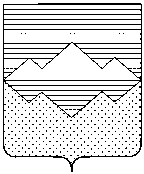 АДМИНИСТРАЦИЯСАТКИНСКОГО ГОРОДСКОГО ПОСЕЛЕНИЯЧЕЛЯБИНСКОЙ ОБЛАСТИПОСТАНОВЛЕНИЕ__________________________________________________________  От 07.07.2014г. №149              г.СаткаО внесении дополнения  в схемуразмещения нестационарных торговых объектов, утвержденную  постановлением  администрации Саткинского городского поселения от  14.03.2014 года №60          В соответствии с протоколом заседания рабочей группы по внесению дополнений и изменений в схему нестационарных торговых объектов на территории Саткинского городского поселения  от 26.06.2014 года                                                                        ПОСТАНОВЛЯЮ:1. Внести дополнение в схему размещения нестационарных торговых объектов, утвержденную  постановлением  администрации Саткинского городского поселения от 14.03.2014 года  №60 (приложение):2. Опубликовать  настоящее постановление в средствах массовой информации  и сети «Интернет»   Саткинского городского поселения и Саткинского муниципального района.3. Контроль за исполнением данного постановления возложить на заместителя главы Саткинского городского поселения по финансам и экономике В.В.Камардину.Глава  Саткинского  городского поселения                                                                         И.Л.Игнатов                                                                                                                                      Приложение                                                                                                                                                                                                              к распоряжению администрации                                                                                                                             Саткинского городского поселения                                                                                                                 №  149 от 07.07.2014г.1 . п. изложить в следующей редакции:Летнее кафеЗаместитель главы Саткинского городского повеленияпо финансам и экономике                                                                                                       В.В.Камардина9Ул. Западный, между  домами №13,14300м2Вкл.ИП Пухир Анастасия Викторовнадо 01.11.2014г. 314745717400054741702179267Летнеекафе  с элементами благоустройстваПредприятие питания